Сообщение о возможном установлении публичного сервитута с целью складирования строительных и иных материалов, размещение временных или вспомогательных сооружений (включая ограждения, бытовки, навесы) и (или) строительной техники, которые необходимы для размещения объекта: «Капитальный ремонт мостового перехода через реку Кубань на автомобильной дороге ст-ца Ладожская – ст-ца Алексее-Тенгинская,                          км 4+896-в Усть-Лабинском районе.Наименование уполномоченного органа, которым рассматривается ходатайство об установлении публичного сервитута: Администрация муниципального образования Усть-Лабинский районНаименование лица, обратившегося с ходатайством об установлении публичного сервитута: Министерство транспорта и дорожного хозяйства Краснодарского краяАдрес (или иное описание местоположения), а также кадастровые номера земельных участков, в отношении которых испрашивается публичный сервитут (на территории Усть-Лабинского района):4. Ознакомиться с поступившим ходатайством об установлении публичного сервитута и прилагаемым к нему описанием местоположения границ публичного сервитута, можно в Управлении по вопросам земельных отношений и учета муниципальной собственности администрации муниципального образования Усть-Лабинский район по адресу: г. Усть-Лабинск, ул. Ленина, д. 33, каб. 2, тел.: +7(861 35)5 00 29; понедельник – четверг с 8 до 17 часов (перерыв с 12-00 до 13 часов), пятница с 8 до 15 часов (перерыв с 12-00 до 13 часов).5. Подать заявления об учете прав на указанные земельные участки (в случае, если права на них не зарегистрированы в Едином государственном реестре недвижимости) можно в Управлении по вопросам земельных отношений и учета муниципальной собственности администрации муниципального образования Усть-Лабинский район по адресу: г. Усть-Лабинск, ул. Ленина, д. 33, каб. 2, тел.: +7(861 35)5 00 29; понедельник – четверг с 8 до 17 часов (перерыв с 12-00 до 13 часов), пятница с 8 до 15 часов (перерыв с 12-00 до 13 часов). Заявления об учете прав на земельные участки принимаются в течение 15 дней со дня официального опубликования настоящего сообщения.6. Сообщение о возможном установлении публичного сервитута в отношении земельных участков, расположенных на территории Усть-Лабинского района и полный перечень земельных участков и описание местоположения границ публичного сервитута,  размещены на официальных сайтах администрации муниципального образования Усть-Лабинский район (http://adminustlabinsk.ru/), администрации Ладожского сельского поселения Усть-Лабинского района (http://www.ladogasp.ru), администрации Александровского сельского поселения Усть-Лабинского района (http://aleksandrovskoecp.ru), в информационно-телекоммуникационной сети «Интернет».7. Обоснование необходимости установления публичного сервитута:- постановление главы администрации (губернатора) Краснодарского края от 30.09.2008 № 977                             «Об утверждении Перечня автомобильных дорог общего пользования регионального или межмуниципального значения, находящихся в государственной собственности Краснодарского края»;-проект организации строительства 197/66-22-ПОС.8. Правообладатели земельных участков, подавшие заявления по истечении указанного в пункте 5 срока, несут риски невозможности обеспечения их прав в связи с отсутствием информации о таких лицах и их правах на земельные участки.ОПИСАНИЕ МЕСТОПОЛОЖЕНИЯ ГРАНИЦПубличный сервитут в целях складирования строительных и иных материалов,
размещения временных или вспомогательных сооружений (включая ограждения,
бытовки, навесы) и (или) строительной техники, которые необходимы для
размещения линейного объекта "Капитальный ремонт мостового перехода через
реку Кубань на автомобильной дороге ст-ца Ладожская - ст-ца Алексее-
Тенгинская, км 4+896 в Усть-Лабинском районе"Раздел 2Раздел 3ВынМасштаб 1:5400Характерная точка границы, сведения о которой позволяют однозначно определить ее положение на местностиОбозначение новой характерной точкиУсловные обозначения- Часть границы, местоположение которой определено при выполнении кадастровых работЗона С ОУ 1(1) - Зона с особыми условиями использования территорш! Зона с ОУ 1- Кадастровый номер земельного участка, здания, сооружениядля капитального ремонта объекта: Мостовой переход через реку Кубань на автомобильной дороге ст-ца Ладожская - ст-ца Алексее-Тенгинская, км 4+896 в Усть-Лабинском районе р:13923:35:0000000Часть контура, образованного проекцией существующего в ЕГРН наземного конструктивного элемента здания, сооружения, объекта незавершенного строительстваНомер кадастрового кварталаЧасть границы, сведеши ЕГРН о которой позволяют однозначно определить ее положение на местностиГранпца населенного пункта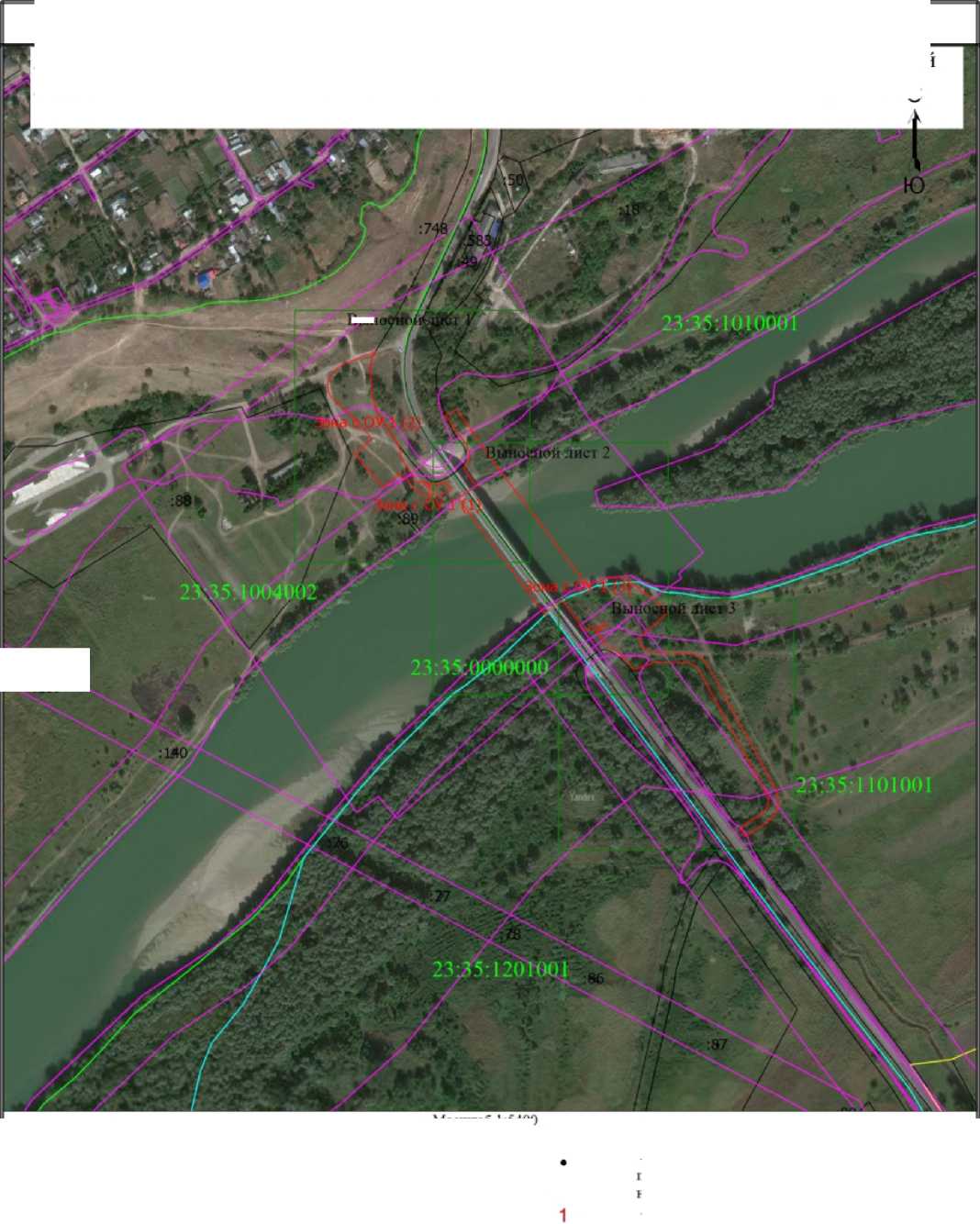 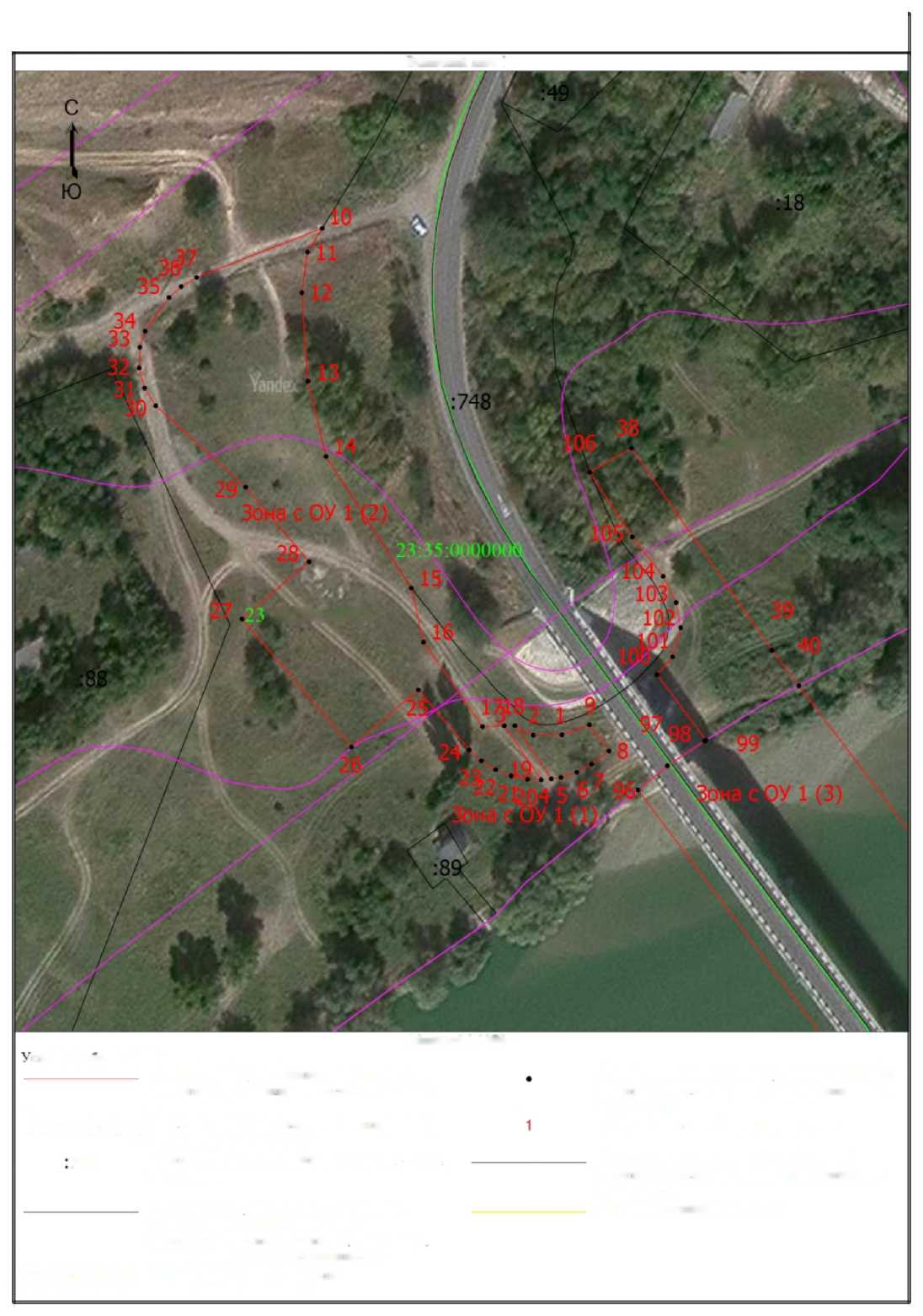 Выносной лист 2\ ' т15,.Масштаб 1:1300Условные обозначения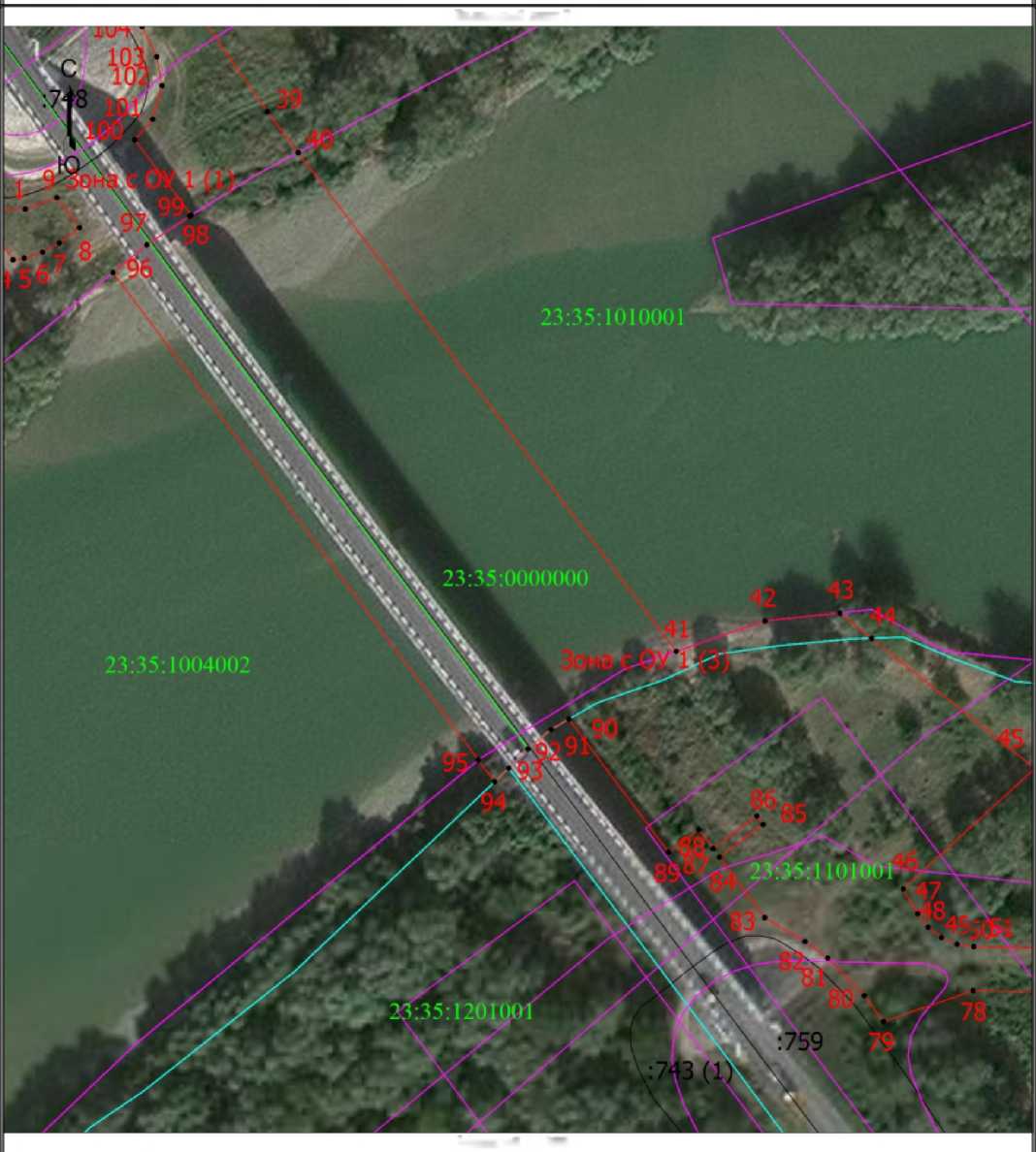 - Часть границы, местоположение которой определено при выполнении кадастровых работЗона С ОУ 1(1) - Зона с особыми условиями использования террпторш! Зона с ОУ 1:273	■ Кадастровый номер земельного участка, здания,сооружения - Часть контура, образованного проекцией существующего в ЕГРН наземного конструктивного элемента здания, сооружения, объекта незавершенного строительства2	- Номер кадастрового квартала•	- Характерная точка границы, сведения о которойпозволяют однозначно определить ее положение на местности1	- Обозначение новой характерной точки - Часть границы, сведения ЕГРН о которой позволяют однозначно определить ее положение на местности- Гранпца населенного пункта:1815	- Кадастровый номер сооруженияУсловные обозначения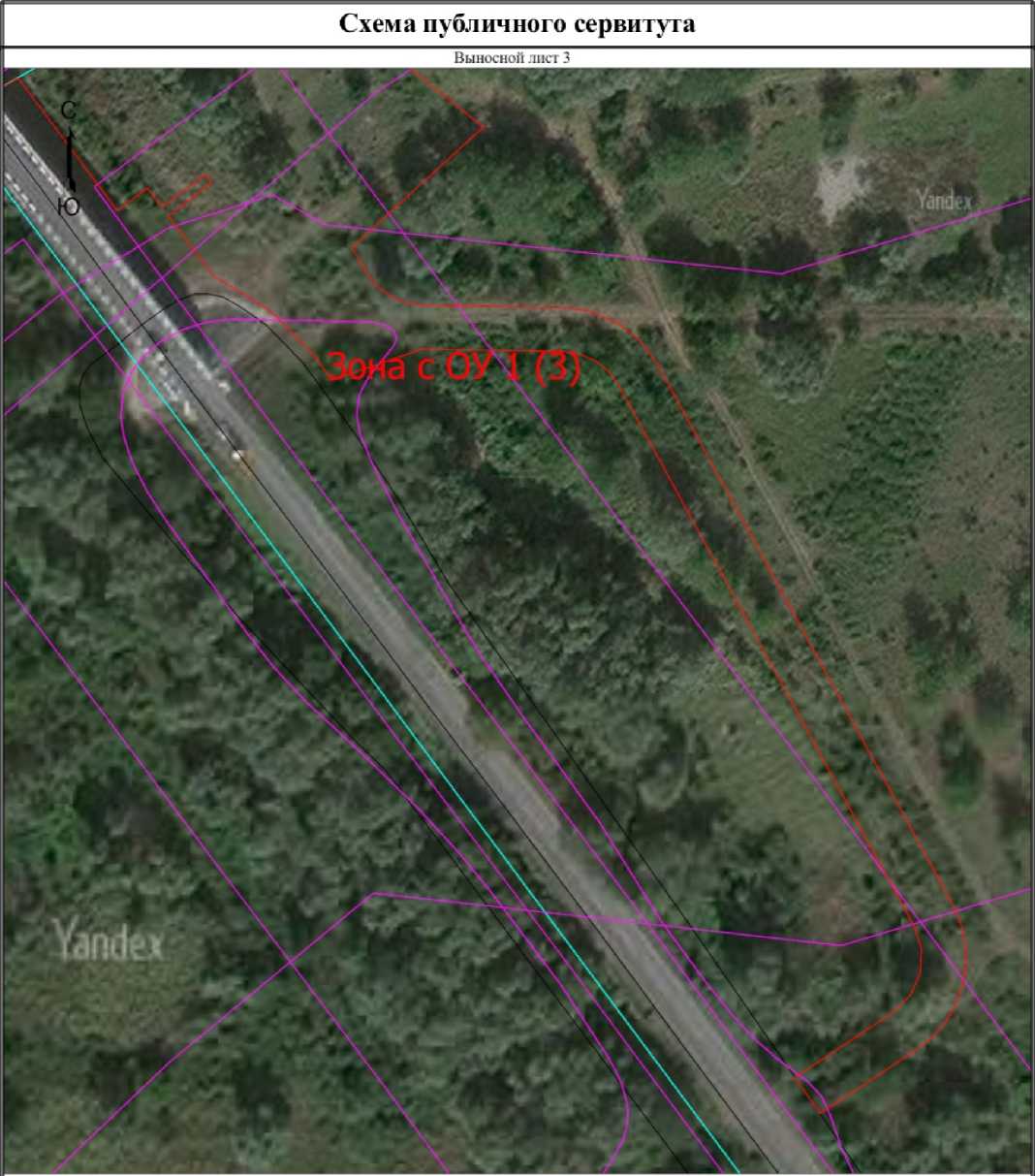 Часть границы, местоположение которой определено при выполнении кадастровых работЗона С ОУ 1 (3) - Зона с особыми условиями использования
территории Зона с ОУ 1 - Часть границы, сведения ЕГРН о которой позволяют однозначно определить ее положение на местностиГраница населенного пункта•	- Характерная точка границы, сведения о которойпозволяют однозначно определить ее положение на местности1	- Обозначение новой характерной точки - Часть контура, образованного проекцией существующего в ЕГРН наземного конструктивного элемента здания, сооружения, объекта незавершенного строительства23:3 5:()()(К)()()(! - Номер кадастрового квартала№ п/пКадастровый номер земельного участкаАдрес (местоположение)часть земель общего пользования в границах кадастрового квартала 23:35:1010001Краснодарский край, Усть-Лабинский район часть земель общего пользования в границах кадастрового квартала 23:35:1004002Краснодарский край, Усть-Лабинский райончасть земель общего пользования в границах кадастрового квартала 23:35:1004002Краснодарский край, Усть-Лабинский райончасть земель общего пользования в границах кадастрового квартала 23:35:1101001Краснодарский край, Усть-Лабинский район(наименование объекта, местоположение границ которого описано (далее - объект))(наименование объекта, местоположение границ которого описано (далее - объект))(наименование объекта, местоположение границ которого описано (далее - объект))Раздел 1Раздел 1Раздел 1Сведения об объектеСведения об объектеСведения об объекте№ п/пХарактеристики объектаОписание характеристик1231.Местоположение объектаКраснодарский край, район Усть- Лабинский, город Усть-Лабинск2.Площадь объекта +/- величина погрешности определения площади (Р +/- Дельта Р)20758 +/- 50 м23.Иные характеристики объектаПубличный сервитут в целях складирования строительных и иных материалов, размещения временных или вспомогательных сооружений (включая ограждения, бытовки, навесы) и (или) строительной техники, которые необходимы для размещения линейного объекта "Капитальный ремонт мостового перехода через реку Кубань на автомобильной дороге ст-ца Ладожская - ст-ца Алексее-Тенгинская, км 4+896 в Усть-Лабинском районе" , устанавливается на основании пункта 1 статьи 39.37 ЗК РФ. Обладатель публичного сервитута: Министерство транспорта и дорожного хозяйства Краснодарского края, находящееся по адресу: 350014, Краснодарский край, город Краснодар, Красная ул., д. 35. ОГРН 1022301219940, ИНН 2308077190. Электронная почта: mt@krasnodar.ru, тел. +7 (861) 99-25-700. Срок Публичного сервитута - 18 месяцев. Публичный сервитут считается установленным со дня внесения сведений о нем в Единый государственный реестр недвижимости.Сведения о местоположении границ объектаСведения о местоположении границ объектаСведения о местоположении границ объектаСведения о местоположении границ объектаСведения о местоположении границ объектаСведения о местоположении границ объекта1. Система координат МСК-23, зона 21. Система координат МСК-23, зона 21. Система координат МСК-23, зона 21. Система координат МСК-23, зона 21. Система координат МСК-23, зона 21. Система координат МСК-23, зона 22. Сведения о характерных точках границ объекта2. Сведения о характерных точках границ объекта2. Сведения о характерных точках границ объекта2. Сведения о характерных точках границ объекта2. Сведения о характерных точках границ объекта2. Сведения о характерных точках границ объектаОбозначение характерных точек границКоординаты, мКоординаты, мМетод определения координат характерной точкиСредняя квадратическая погрешность положения характерной точки (МЦ, мОписание обозначения точки на местности (при наличии)Обозначение характерных точек границXYМетод определения координат характерной точкиСредняя квадратическая погрешность положения характерной точки (МЦ, мОписание обозначения точки на местности (при наличии)1234561507434.712218220.84Метод спутниковых геодезических измерений (определений)0.1-2507434.612218213.34Метод спутниковых геодезических измерений (определений)0.1-3507437.092218208.58Метод спутниковых геодезических измерений (определений)0.1-4507423.202218218.08Метод спутниковых геодезических измерений (определений)0.1-5507423.572218220.60Метод спутниковых геодезических измерений (определений)0.1-6507424.942218224.76Метод спутниковых геодезических измерений (определений)0.1-7507427.012218228.60Метод спутниковых геодезических измерений (определений)0.1-8507430.442218233.17Метод спутниковых геодезических измерений (определений)0.1-9507437.332218228.01Метод спутниковых геодезических измерений (определений)0.1-1507434.712218220.84Метод спутниковых геодезических измерений (определений)0.1-10507567.022218158.20Метод спутниковых геодезических измерений (определений)0.1-2. Сведения о характерных точках границ объекта2. Сведения о характерных точках границ объекта2. Сведения о характерных точках границ объекта2. Сведения о характерных точках границ объекта2. Сведения о характерных точках границ объекта2. Сведения о характерных точках границ объектаОбозначение характерных точек границКоординаты, мКоординаты, мМетод определения координат характерной точкиСредняя квадратическая погрешность положения характерной точки (М1), мОписание обозначения точки на местности (при наличии)Обозначение характерных точек границXYМетод определения координат характерной точкиСредняя квадратическая погрешность положения характерной точки (М1), мОписание обозначения точки на местности (при наличии)12345611507560.852218154.40Метод спутниковых геодезических измерений (определений)0.1-12507550.202218152.89Метод спутниковых геодезических измерений (определений)0.1-13507527.102218154.49Метод спутниковых геодезических измерений (определений)0.1-14507507.402218159.22Метод спутниковых геодезических измерений (определений)0.1-15507473.042218181.51Метод спутниковых геодезических измерений (определений)0.1-16507458.932218184.66Метод спутниковых геодезических измерений (определений)0.1-17507436.842218200.12Метод спутниковых геодезических измерений (определений)0.1-18507437.052218205.80Метод спутниковых геодезических измерений (определений)0.1-19507422.972218215.44Метод спутниковых геодезических измерений (определений)0.1-20507423.082218211.88Метод спутниковых геодезических измерений (определений)0.1-21507423.972218207.59Метод спутниковых геодезических измерений (определений)0.1-22507425.602218203.52Метод спутниковых геодезических измерений (определений)0.1-23507427.922218199.80Метод спутниковых геодезических измерений (определений)0.1-2. Сведения о характерных точках границ объекта2. Сведения о характерных точках границ объекта2. Сведения о характерных точках границ объекта2. Сведения о характерных точках границ объекта2. Сведения о характерных точках границ объекта2. Сведения о характерных точках границ объектаОбозначение характерных точек границКоординаты, мКоординаты, мМетод определения координат характерной точкиСредняя квадратическая погрешность положения характерной точки (М1), мОписание обозначения точки на местности (при наличии)Обозначение характерных точек границXYМетод определения координат характерной точкиСредняя квадратическая погрешность положения характерной точки (М1), мОписание обозначения точки на местности (при наличии)12345624507430.782218196.65Метод спутниковых геодезических измерений (определений)0.1-25507446.432218183.32Метод спутниковых геодезических измерений (определений)0.1-26507431.522218165.88Метод спутниковых геодезических измерений (определений)0.1-27507464.952218137.28Метод спутниковых геодезических измерений (определений)0.1-28507479.932218154.79Метод спутниковых геодезических измерений (определений)0.1-29507499.392218138.22Метод спутниковых геодезических измерений (определений)0.1-30507520.672218114.73Метод спутниковых геодезических измерений (определений)0.1-31507525.302218111.81Метод спутниковых геодезических измерений (определений)0.1-32507530.582218110.41Метод спутниковых геодезических измерений (определений)0.1-33507535.922218110.60Метод спутниковых геодезических измерений (определений)0.1-34507540.192218111.96Метод спутниковых геодезических измерений (определений)0.1-35507548.952218118.21Метод спутниковых геодезических измерений (определений)0.1-36507551.802218121.38Метод спутниковых геодезических измерений (определений)0.1-2. Сведения о характерных точках границ объекта2. Сведения о характерных точках границ объекта2. Сведения о характерных точках границ объекта2. Сведения о характерных точках границ объекта2. Сведения о характерных точках границ объекта2. Сведения о характерных точках границ объектаОбозначение характерных точек границКоординаты, мКоординаты, мМетод определения координат характерной точкиСредняя квадратическая погрешность положения характерной точки (М1), мОписание обозначения точки на местности (при наличии)Обозначение характерных точек границXYМетод определения координат характерной точкиСредняя квадратическая погрешность положения характерной точки (М1), мОписание обозначения точки на местности (при наличии)12345637507554.202218125.40Метод спутниковых геодезических измерений (определений)0.1-10507567.022218158.20Метод спутниковых геодезических измерений (определений)0.1-38507509.582218239.01Метод спутниковых геодезических измерений (определений)0.1-39507456.812218275.73Метод спутниковых геодезических измерений (определений)0.1-40507447.522218282.77Метод спутниковых геодезических измерений (определений)0.1-41507334.332218368.52Метод спутниковых геодезических измерений (определений)0.1-42507341.262218388.65Метод спутниковых геодезических измерений (определений)0.1-43507343.062218405.61Метод спутниковых геодезических измерений (определений)0.1-44507337.312218412.82Метод спутниковых геодезических измерений (определений)0.1-45507307.772218449.87Метод спутниковых геодезических измерений (определений)0.1-46507280.422218420.00Метод спутниковых геодезических измерений (определений)0.1-47507274.782218423.29Метод спутниковых геодезических измерений (определений)0.1-48507271.732218425.62Метод спутниковых геодезических измерений (определений)0.1-2. Сведения о характерных точках границ объекта2. Сведения о характерных точках границ объекта2. Сведения о характерных точках границ объекта2. Сведения о характерных точках границ объекта2. Сведения о характерных точках границ объекта2. Сведения о характерных точках границ объектаОбозначение характерных точек границКоординаты, мКоординаты, мМетод определения координат характерной точкиСредняя квадратическая погрешность положения характерной точки (М1), мОписание обозначения точки на местности (при наличии)Обозначение характерных точек границXYМетод определения координат характерной точкиСредняя квадратическая погрешность положения характерной точки (М1), мОписание обозначения точки на местности (при наличии)12345649507269.392218428.67Метод спутниковых геодезических измерений (определений)0.1-50507267.882218432.20Метод спутниковых геодезических измерений (определений)0.1-51507267.342218436.00Метод спутниковых геодезических измерений (определений)0.1-52507266.812218467.92Метод спутниковых геодезических измерений (определений)0.1-53507265.862218474.42Метод спутниковых геодезических измерений (определений)0.1-54507263.212218480.44Метод спутниковых геодезических измерений (определений)0.1-55507259.112218485.58Метод спутниковых геодезических измерений (определений)0.1-56507253.802218489.45Метод спутниковых геодезических измерений (определений)0.1-57507131.162218556.42Метод спутниковых геодезических измерений (определений)0.1-58507126.912218558.30Метод спутниковых геодезических измерений (определений)0.1-59507122.392218559.33Метод спутниковых геодезических измерений (определений)0.1-60507117.752218559.49Метод спутниковых геодезических измерений (определений)0.1-61507113.172218558.75Метод спутниковых геодезических измерений (определений)0.1-2. Сведения о характерных точках границ объекта2. Сведения о характерных точках границ объекта2. Сведения о характерных точках границ объекта2. Сведения о характерных точках границ объекта2. Сведения о характерных точках границ объекта2. Сведения о характерных точках границ объектаОбозначение характерных точек границКоординаты, мКоординаты, мМетод определения координат характерной точкиСредняя квадратическая погрешность положения характерной точки (М1), мОписание обозначения точки на местности (при наличии)Обозначение характерных точек границXYМетод определения координат характерной точкиСредняя квадратическая погрешность положения характерной точки (М1), мОписание обозначения точки на местности (при наличии)12345662507108.772218557.26Метод спутниковых геодезических измерений (определений)0.1-63507104.742218554.96Метод спутниковых геодезических измерений (определений)0.1-64507101.212218551.94Метод спутниковых геодезических измерений (определений)0.1-65507098.342218548.30Метод спутниковых геодезических измерений (определений)0.1-66507083.762218526.31Метод спутниковых геодезических измерений (определений)0.1-67507091.992218520.63Метод спутниковых геодезических измерений (определений)0.1-68507106.672218542.77Метод спутниковых геодезических измерений (определений)0.1-69507110.532218546.74Метод спутниковых геодезических измерений (определений)0.1-70507115.572218549.04Метод спутниковых геодезических измерений (определений)0.1-71507121.102218549.35Метод спутниковых геодезических измерений (определений)0.1-72507126.362218547.64Метод спутниковых геодезических измерений (определений)0.1-73507249.002218480.67Метод спутниковых геодезических измерений (определений)0.1-74507252.192218478.35Метод спутниковых геодезических измерений (определений)0.1-2. Сведения о характерных точках границ объекта2. Сведения о характерных точках границ объекта2. Сведения о характерных точках границ объекта2. Сведения о характерных точках границ объекта2. Сведения о характерных точках границ объекта2. Сведения о характерных точках границ объектаОбозначение характерных точек границКоординаты, мКоординаты, мМетод определения координат характерной точкиСредняя квадратическая погрешность положения характерной точки (М1), мОписание обозначения точки на местности (при наличии)Обозначение характерных точек границXYМетод определения координат характерной точкиСредняя квадратическая погрешность положения характерной точки (М1), мОписание обозначения точки на местности (при наличии)12345675507254.652218475.27Метод спутниковых геодезических измерений (определений)0.1-76507256.242218471.66Метод спутниковых геодезических измерений (определений)0.1-77507256.812218467.75Метод спутниковых геодезических измерений (определений)0.1-78507257.342218435.83Метод спутниковых геодезических измерений (определений)0.1-79507250.312218415.50Метод спутниковых геодезических измерений (определений)0.1-80507256.222218411.17Метод спутниковых геодезических измерений (определений)0.1-81507264.762218402.85Метод спутниковых геодезических измерений (определений)0.1-82507268.502218397.73Метод спутниковых геодезических измерений (определений)0.1-83507273.912218388.59Метод спутниковых геодезических измерений (определений)0.1-84507287.652218378.30Метод спутниковых геодезических измерений (определений)0.1-85507295.072218388.21Метод спутниковых геодезических измерений (определений)0.1-86507296.992218386.77Метод спутниковых геодезических измерений (определений)0.1-87507289.572218376.86Метод спутниковых геодезических измерений (определений)0.1-2. Сведения о характерных точках границ объекта2. Сведения о характерных точках границ объекта2. Сведения о характерных точках границ объекта2. Сведения о характерных точках границ объекта2. Сведения о характерных точках границ объекта2. Сведения о характерных точках границ объектаОбозначение характерных точек границКоординаты, мКоординаты, мМетод определения координат характерной точкиСредняя квадратическая погрешность положения характерной точки (М1), мОписание обозначения точки на местности (при наличии)Обозначение характерных точек границXYМетод определения координат характерной точкиСредняя квадратическая погрешность положения характерной точки (М1), мОписание обозначения точки на местности (при наличии)12345688507293.912218373.61Метод спутниковых геодезических измерений (определений)0.1-89507288.782218366.77Метод спутниковых геодезических измерений (определений)0.1-90507318.952218344.16Метод спутниковых геодезических измерений (определений)0.1-91507316.632218340.13Метод спутниковых геодезических измерений (определений)0.1-92507312.202218334.87Метод спутниковых геодезических измерений (определений)0.1-93507307.822218330.56Метод спутниковых геодезических измерений (определений)0.1-94507304.752218327.32Метод спутниковых геодезических измерений (определений)0.1-95507309.692218323.62Метод спутниковых геодезических измерений (определений)0.1-96507420.302218240.76Метод спутниковых геодезических измерений (определений)0.1-97507426.592218248.40Метод спутниковых геодезических измерений (определений)0.1-98507433.062218258.12Метод спутниковых геодезических измерений (определений)0.1-99507433.312218258.51Метод спутниковых геодезических измерений (определений)0.1-100507450.432218245.69Метод спутниковых геодезических измерений (определений)0.1-2. Сведения о характерных точках границ объекта2. Сведения о характерных точках границ объекта2. Сведения о характерных точках границ объекта2. Сведения о характерных точках границ объекта2. Сведения о характерных точках границ объекта2. Сведения о характерных точках границ объектаОбозначение характерных точек границКоординаты, мКоординаты, мМетод определения координат характерной точкиСредняя квадратическая погрешность положения характерной точки (М1), мОписание обозначения точки на местности (при наличии)Обозначение характерных точек границXYМетод определения координат характерной точкиСредняя квадратическая погрешность положения характерной точки (М1), мОписание обозначения точки на местности (при наличии)123456101507455.092218249.76Метод спутниковых геодезических измерений (определений)0.1-102507462.712218251.84Метод спутниковых геодезических измерений (определений)0.1-103507469.272218250.68Метод спутниковых геодезических измерений (определений)0.1-104507476.112218247.33Метод спутниковых геодезических измерений (определений)0.1-105507486.402218239.23Метод спутниковых геодезических измерений (определений)0.1-106507503.282218228.10Метод спутниковых геодезических измерений (определений)0.1-38507509.582218239.01Метод спутниковых геодезических измерений (определений)0.1-3. Сведения о характерных точках части (частей) границы объекта3. Сведения о характерных точках части (частей) границы объекта3. Сведения о характерных точках части (частей) границы объекта3. Сведения о характерных точках части (частей) границы объекта3. Сведения о характерных точках части (частей) границы объекта3. Сведения о характерных точках части (частей) границы объектаОбозначение характерных точек части границыКоординаты, мКоординаты, мМетод определения координат характерной точкиСредняя квадратическая погрешность положения характерной точки (М1), мОписание обозначения точки на местности (при наличии)Обозначение характерных точек части границыXYМетод определения координат характерной точкиСредняя квадратическая погрешность положения характерной точки (М1), мОписание обозначения точки на местности (при наличии)123456------Сведения о местоположении измененных (уточненных) границ объектаСведения о местоположении измененных (уточненных) границ объектаСведения о местоположении измененных (уточненных) границ объектаСведения о местоположении измененных (уточненных) границ объектаСведения о местоположении измененных (уточненных) границ объектаСведения о местоположении измененных (уточненных) границ объектаСведения о местоположении измененных (уточненных) границ объектаСведения о местоположении измененных (уточненных) границ объекта1. Система координат -1. Система координат -1. Система координат -1. Система координат -1. Система координат -1. Система координат -1. Система координат -1. Система координат -2. Сведения о характерных точках границ объекта2. Сведения о характерных точках границ объекта2. Сведения о характерных точках границ объекта2. Сведения о характерных точках границ объекта2. Сведения о характерных точках границ объекта2. Сведения о характерных точках границ объекта2. Сведения о характерных точках границ объекта2. Сведения о характерных точках границ объектаОбозначение характерных точек границСуществующие координаты, мСуществующие координаты, мИзмененные (уточненные) координаты, мИзмененные (уточненные) координаты, мМетод определения координат характерной точкиСредняя квадратическая погрешность положения характерной точки (МЦ, мОписание обозначения точки на местности (при наличии)Обозначение характерных точек границXYXYМетод определения координат характерной точкиСредняя квадратическая погрешность положения характерной точки (МЦ, мОписание обозначения точки на местности (при наличии)12345678-------3. Сведения о характерных точках части (частей) границы объекта3. Сведения о характерных точках части (частей) границы объекта3. Сведения о характерных точках части (частей) границы объекта3. Сведения о характерных точках части (частей) границы объекта3. Сведения о характерных точках части (частей) границы объекта3. Сведения о характерных точках части (частей) границы объекта3. Сведения о характерных точках части (частей) границы объекта3. Сведения о характерных точках части (частей) границы объектаОбозначение характерных точек части границыСуществующие координаты, мСуществующие координаты, мИзмененные (уточненные) координаты, мИзмененные (уточненные) координаты, мМетод определения координат характерной точкиСредняя квадратическая погрешность положения характерной точки (МЦ, мОписание обозначения точки на местности (при наличии)Обозначение характерных точек части границыXYXYМетод определения координат характерной точкиСредняя квадратическая погрешность положения характерной точки (МЦ, мОписание обозначения точки на местности (при наличии)1234567	87	8-------